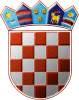 REPUBLIKA HRVATSKAGRADSKO IZBORNO POVJERENSTVOGRADA RIJEKEKLASA: 021-01/19-01/18URBROJ: 2170/01-16-00-19/25RIJEKA, 16. travnja 2019.Na osnovi članka 19., članka 20. stavka 1. podstavka 1. i stavka 4. te članka 41. točke 4 Zakona o izboru vijeća i predstavnika nacionalnih manjina ("Narodne novine", broj 25/19), Gradsko izborno povjerenstvo Grada RIJEKE sastavilo je i objavljujeZBIRNU LISTU KANDIDATAZA IZBOR ČLANOVA VIJEĆA SRPSKE NACIONALNE MANJINE U GRADU RIJECIVESNA BLANUŠA; SNVĐURO BUDISAVLJEVIĆ; SNVDRAGAN ČENIĆ; SNVMARA DRAGELJEVIĆ; SNVMILAN DUJAKOVIĆ; ZSRMILAN ERAKOVIĆ; SNVNADA GOJKOVIĆ; SNVSAŠA ILIĆ; ZSRRADMILA IVANČEVIĆ; SNVANĐA JOTANOVIĆ; ZSRVIDOJE JOVANOVIĆ; ZSRDRAGIŠA LAPTOŠEVIĆ; SNVDANIJELA MALEŠEVIĆ; ZSRGORAN MARAVIĆ; ZSRDRAGAN MARIĆ; SNVSMILJA MILIĆ; ZSRVASO OGRIZOVIĆ; SNVMILE OPAČIĆ; SNVBOŠKO ORLIĆ; SNVMILAN POPADIĆ; ZSRSTEVAN POPOVIĆ; SNVJOVICA RADMANOVIĆ; ZSRDAMIR RADOVIĆ; SNVSLAVOLJUB TODOROVIĆ; ZSRSLOBODAN TOJAGA; ZSRBRANKO VRCELJ; SNVRAJKO VUČINIĆ; ZSRVASO VUJNOVIĆ; ZSRMLADEN VULETA; ZSRDANKA ZORIĆ; ZSRPredsjednikVLADO BOSNER, v.r.